Предмет: «История костюма»Преподаватель Швейд Ольга Валерьевна3 класс Дизайн одежды22.10.2020Тема «Костюм Московской Руси. Сведения из истории»Посмотрите видео по теме: https://youtu.be/GEcMyNDMADQСделайте зарисовки мужского и женского костюма (или распечатайте рисунки и вклейте в тетрадь)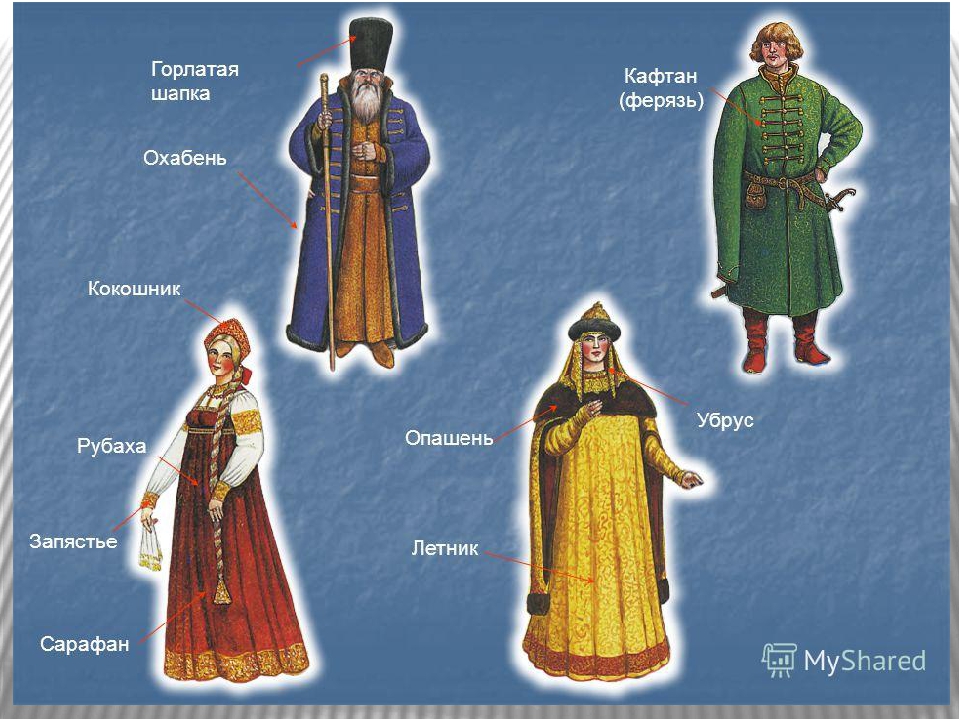 Выполнив  работу, необходимо сфотографировать  записи в тетради и отправить мне по  WhatsFpp на номер телефона 8 908 633 9595Желаю успехов в изучении истории костюма!